5.1 – THE CELL CYCLE AND MITOSIS								Why do cells need to divide?Turn to page 152 of your textbook to find out how often your body’s cells divide!The life of a cell is divided in to three stages known as the __________ ___________.  The three stages are:  ___________________, ________________, and _______________________. Interphase is broken up in to three seperate stages: ___________________________, ________________________________, and __________________________________.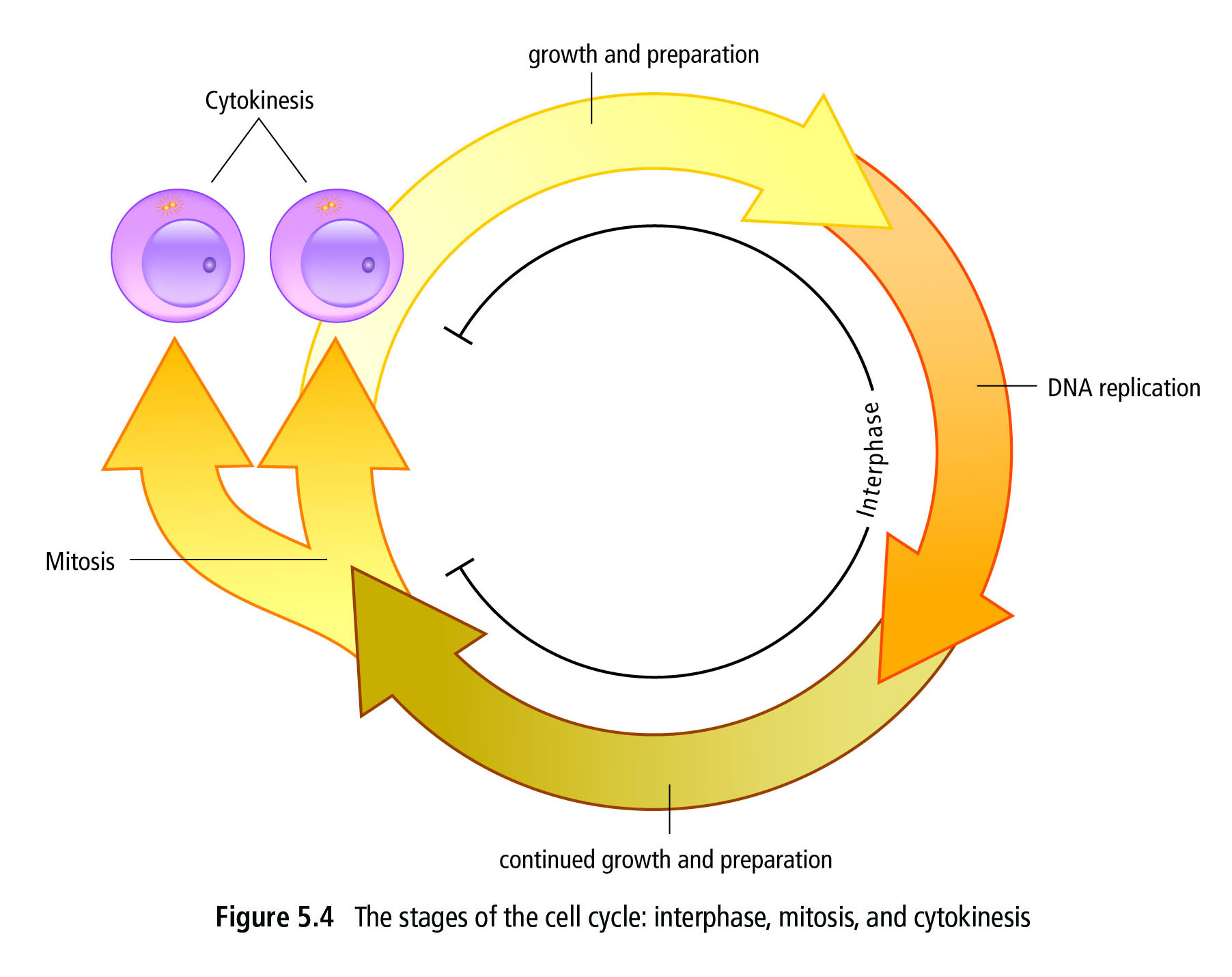 STAGES OF THE CELL CYCLE:CHECKPOINTS IN THE CELL CYCLE:The cell cycle has many “checkpoints” to ensure the cell cycle is running smoothly. Special PROTEINS at these checkpoints monitor cell activities and send this information to the nucleus. The nucleus then tells the cell if it can divide or not.Cells will not divide if:Look on page 159 of your textbook to see specific checkpoints in the cell cycle!Complete the following Questions using Pages 159-161 of your textbook.Name of Cell Cycle Stage:Cell Activities:InterphaseGrowth and Replication-Cell increases in size.-Makes proteins that are necessary for the cell to function.DNA Replication-DNA makes a copy of itself so there are two complete sets of DNA.-DNA must be uncoiled from chromatin!Continued Growth and Replication-Organelles are duplicated.-Materials such as proteins are made for the new cells.MitosisProphase-DNA coils in to _____________ ________________ (double chromosome) joined at a __________________.-Nuclear membrane breaks down.-_______________ ______________ (made of protein) form from ____________________ .-Spindle fibres attach to sister chromatids at the centromere.Metaphase-Spindle fibres pull the sister chromatids in to a single line across the middle of the cell.Anaphase-Spindle fibres contract and shorten. This pulls the sister chromatids apart in to ___________________.-The DNA is separated in to two equal and identical groups.Telophase-Spindle fibres disappear.-Nuclear membrane forms around each set of chromosomes.Cytokinesis-The cell membrane pinches together and the cytoplasm separates.-Two ______________________ _____________ are formed.QUESTIONANSWERWhy is it important thatthere be checkpoints in thecell cycle?What is the name given to diseases that result from uncontrolled cell division?What causes a cell to lose control of the cell cycle and become cancerous?How does a cancer cell lookcompared to a normal cell?Why do we call cancer cells “unspecialized”?How does cancer spread to other parts of the body?